Администрация  Нязепетровского муниципального районаЧелябинской областиП О С Т А Н О В Л Е Н И Еот 17.12.2020 г. № 710г. Нязепетровск(с изменениями от 29.03.2021 г. № 292, от 18.11.2021 г. № 995, от 15.12.2021 г. № 1048, от 28.01.2022 г. № 55, от 27.04.2022 г. № 336, от 03.08.2022 г. № 649)	В соответствии с Бюджетным кодексом Российской Федерации, Стратегией социально-экономического развития Нязепетровского муниципального района в период до 2030 года, Порядком разработки, реализации и оценки эффективности муниципальных программ, утвержденным постановлением  администрации   Нязепетровского   муниципального  района  от  15.11.2016 г. № 629 (с изменениями, утвержденными постановлением администрации Нязепетровского муниципального района от 13.11.2018 г. № 771), руководствуясь уставом Нязепетровского муниципального района, администрация Нязепетровского муниципального района ПОСТАНОВЛЯЕТ:	1. Утвердить прилагаемую муниципальную программу «Выполнение функций по управлению, владению, пользованию и распоряжению муниципальной собственностью в Нязепетровском городском поселении».	2. Настоящее постановление подлежит размещению на официальном сайте Нязепетровского муниципального района.            3. Контроль за исполнением настоящего постановления возложить на первого заместителя главы муниципального района Педашенко Ю.М.            4. Настоящее постановление вступает в силу с 1 января 2021 года.Глава  Нязепетровскогомуниципального района                                                                                          В.Г. СеливановПриложение к постановлению администрации Нязепетровского муниципального районаот 17.12.2020 г. № 710        Паспортмуниципальной программы «Выполнение функций по управлению, владению, пользованию и распоряжению муниципальной собственностью в Нязепетровском городском поселении»РАЗДЕЛ I. Приоритеты и цели муниципальной политики, включая характеристику текущего состояния сферы реализации муниципальной программы.	Управление муниципальной собственностью является неотъемлемой частью деятельности Администрации Нязепетровского муниципального района по решению экономических и социальных задач, созданию эффективной конкурентной экономики оздоровлению и укреплению финансовой системы, обеспечивающей высокий уровень качество жизни населения.От эффективности управления и распоряжения муниципальным имуществом, земельными ресурсами в значительной степени зависят объемы поступлений в бюджет поселения.Составляющей основой поступлений в бюджет неналоговых доходов от управления муниципальным имуществом и земельными ресурсами определены доходы от сдачи в аренду муниципального имущества, от приватизации муниципального имущества, от сдачи в аренду земельных участков, государственная собственность на которые не разграничена и на которые зарегистрировано право собственности, доходы от продажи вышеназванных земельных участков. Повышение доходности от распоряжения муниципальной собственностью поселения возможно благодаря реализации программных мероприятий, которые позволят повысить эффективность управления муниципальным имуществом.Структура и состав муниципальной собственности Нязепетровского городского поселения включает в себя много самостоятельных элементов: земельные участки, объекты электросетевого хозяйства, автодороги, объекты коммунального хозяйства, иное движимое и недвижимое имущество. Каждый из указанных элементов характеризуется качественной однородностью, в том числе и с точки зрения форм и методов управления.На 01.01.2022 года в муниципальной собственности Нязепетровского городского поселения учтено 382 объекта недвижимости и 105 земельных участка. На 17 объектов зарегистрировано право собственности Нязепетровского городского поселения в органах, осуществляющих государственную регистрацию прав на недвижимое имущество и сделок с ним, что в процентном соотношении составляет 3 процента. Право собственности не зарегистрировано на 387 объектов недвижимости: сооружения электроснабжения – 87, сооружения- автомобильные дороги – 243, колодцы шахтные – 14, иное – 43.На территории Нязепетровского городского поселения существует проблема достоверности сведений об объектах муниципальной собственности. Необходимость изменения способов и методов управления собственностью Нязепетровского городского поселения обусловлена рядом причин. Нязепетровское городское поселение, являясь собственником, исполняет две функции: собственника имущества, управляющего субъекта. При этом методы, посредством которых осуществляется управление, преимущественно административные (установление арендной платы). Используя такие методы, невозможно учитывать особенности каждого объекта собственности, что, в свою очередь, может привести к снижению поступлений средств в бюджет Нязепетровского городского поселения. Основным инструментом повышения эффективности управления муниципальной собственностью на основе все большего перехода от непосредственного распоряжения имущественными и земельными ресурсами к косвенному регулированию со стороны муниципальных органов процессов управления, в том числе посредством доверительного управления, на ближайшую перспективу является настоящая Программа. С целью повышения эффективности использования бюджетных средств, для выполнения задач Комитетом по управлению муниципальным имуществом администрации Нязепетровского муниципального района необходимо вовлекать в гражданский оборот максимальное количество объектов недвижимости, являющихся муниципальной собственностью Нязепетровского городского поселения, в том числе земельные участки. Для этого необходимо наличие технической документации, кадастровых планов земельных участков, свидетельство о государственной регистрации права собственности, что позволит максимально идентифицировать объект недвижимости, а для заключения договоров возмездного пользования имуществом на конкурсной основе на длительный срок необходимо знать рыночную стоимость объектов муниципальной собственности.Недопущение противоправных посягательств на объекты муниципальной собственности путем ограничения свободного доступа за счет охраны объектов муниципальной собственности.Программно-целевой метод позволит усилить ответственность за конечный результат, под которым имеется в виду достижение определённых количественных показателей. Можно выделить следующие основные преимущества программно-целевого метода:комплексный подход к решению проблемы;            эффективное планирование, контроль и мониторинг результатов реализации Программы.Неэффективное управление Программой может привести к не достижению цели и невыполнению задач Программы.Способом ограничения финансового риска является ежегодная корректировка программных мероприятий и целевых показателей в зависимости от достигнутых результатов.Административный риск применения программно-целевого метода заключается в неисполнении в полном объеме программных обязательств Комитета по управлению муниципальным имуществом, что приведет к неэффективному управлению собственности Нязепетровского городского поселения.Способами ограничения данных рисков являются: регулярная и открытая публикация данных о ходе финансирования Программы в качестве механизма, стимулирующего выполнение принятых обязательств; своевременная корректировка мероприятий Программы; эффективный контроль выполнения программных мероприятий и совершенствование механизма, текущего управления реализацией Программы.РАЗДЕЛ II. ОСНОВНЫЕ ЦЕЛИ И ЗАДАЧИ МУНИЦИПАЛЬНОЙ ПРОГРАММЫПрограмма направлена на реализацию мероприятий по формированию структуры собственности Нязепетровского городского поселения и обеспечению эффективного управления ею.Целью Программы	является повышение эффективности управления муниципальной собственностью, направленной на увеличение доходов бюджета городского поселения.Для достижения целей Программы предусматривается выполнение следующих мероприятий:Задача 1: Обеспечение эффективного управления, владения, пользования и распоряжения муниципальным имуществом, находящимся в муниципальной собственности, а также защита имущественных интересов муниципального образования.Реализация правомочий собственника по владению, пользованию и распоряжению имуществом требует объективных и точных сведений о его составе, количестве и характеристиках. Основной проблемой учета муниципальной собственности является отсутствие надлежащего оформления права муниципальной собственности на объекты недвижимости, что затрудняет оперативное принятие решений по вопросам управления и распоряжения имуществом. Для решения данной проблемы необходимо проведение технической инвентаризации объектов недвижимости и государственной регистрации прав муниципальной собственности.Основным риском в достижении запланированных результатов является недостаточное финансирование на данные цели, так как оформление технических паспортов на объекты недвижимости требует значительных финансовых затрат, а каких-либо льгот для муниципального образования не предусмотрено.В плановом периоде в пределах выделяемых ассигнований планируется продолжить работу по паспортизации и регистрации права муниципальной собственности на объекты муниципальной собственности и уделить особое внимание инженерной инфраструктуре.Задача 2: Обеспечение эффективного управления, владения, пользования и распоряжения земельными участками, находящимися в муниципальной собственности, а также защита имущественных интересов муниципального образования.Необходимо сформировать земельные участки под объектами недвижимости и зарегистрировать право муниципальной собственности.В планируемом периоде главным источником доходов местного бюджета будут являться земельные ресурсы муниципального образования. Одним их основных видов деятельности является формирование и выделение земельных участков под все виды их использования. Земельные участки выделяются под строительство, под существующие объекты недвижимого имущества, находящегося в собственности у граждан и юридических лиц, и для сельскохозяйственного производства.РАЗДЕЛ III. СРОКИ И ЭТАПЫ РЕАЛИЗАЦИИ МУНИЦИПАЛЬНОЙ ПРОГРАММЫРеализация Программы намечена на 2021-2024 годы. В связи с тем, что в рамках Программы по годам будут решаться аналогичные задачи, разграничение ее на этапы не предусматривается. Программа будет реализована в один этап.РАЗДЕЛ IV. СИСТЕМА МЕРОПРИЯТИЙ МУНИЦИПАЛЬНОЙ ПРОГРАММЫПеречень программных мероприятий сформирован с учетом задач, выполнение которых позволит достичь укрепление экономической основы для решения вопросов обеспечения жизнедеятельности населения муниципального образования. Поставленные цели: повышение эффективности использования муниципальной собственности, являющейся экономической основой местного самоуправления.Источником финансирования программных мероприятий являются средства бюджета Нязепетровского городского поселения.Система мероприятий муниципальной программы и объемы ее финансирования приведены в приложении № 1.РАЗДЕЛ V. РЕСУРСНОЕ ОБЕСПЕЧЕНИЕ МУНИЦИПАЛЬНОЙ ПРОГРАММЫ Программа финансируется за счет средств бюджета Нязепетровского городского бюджета в соответствии с решением о бюджете Нязепетровского городского бюджета на соответствующий финансовый год.Плановый объем финансирования на весь период реализации финансирования программы составляет 1611,32928  тыс. рублей: 2021 год – 519,52928 тыс. руб.; 2022 год – 800,0 тыс. руб.; 2023 год – 145,9 тыс. рублей; 2024 год – 145,9 тыс. рублей.Расчет необходимых объемов финансирования мероприятий программы за счет бюджета Нязепетровского городского поселения выполнен по нормативам затрат в пределах объемов бюджетных ассигнований на 2021-2024 годы по каждому виду товаров, работ, услуг, исходя из анализа данных за отчетный и текущий периоды.В ходе реализации Программы отдельные мероприятия, объемы и источники финансирования подлежат ежегодной корректировке на основе анализов полученных результатов и с учетом реальных возможностей бюджета Нязепетровского городского поселения.РАЗДЕЛ VI. ОРГАНИЗАЦИЯ УПРАВЛЕНИЯ И МЕХАНИЗМ РЕАЛИЗАЦИИ МУНИЦИПАЛЬНОЙ ПРОГРАММЫКонтроль за исполнением программы осуществляет Комитет по управлению муниципальным имуществом администрации Нязепетровского муниципального района.           Финансирование расходов по Программе является расходным обязательством Нязепетровского городского поселения, подлежащим исполнению за счет доходов местного бюджета и осуществляется путем выделения целевым назначением бюджетных ассигнований в той доле и объемах, в каких они определены системой программных мероприятий, являющихся неотъемлемой частью Программы.РАЗДЕЛ VII. ОЖИДАЕМЫЕ РЕЗУЛЬТАТЫ РЕАЛИЗАЦИИ МУНИЦИПАЛЬНОЙ ПРОГРАММЫПоследствием реализации Программы является формирование эффективной системы управления, распоряжения муниципальным имуществом и земельными ресурсами и их рационального использования посредством: приватизации неэффективно используемого имущества, находящегося в собственности Нязепетровского городского поселения; государственной регистрации прав собственности Нязепетровского городского поселения на имущество и земельные участки Нязепетровского городского поселения;- поступления доходов в бюджет Нязепетровского городского поселения от сдачи в аренду имущества и земельных участков, и доходов от продажи земельных участков.Целевыми показателями и индикаторами программы будут являться:- доля объектов недвижимого имущества, в отношении которых представлены документы в Управление Федеральной службы государственной регистрации, кадастра и картографии по Челябинской области, для постановки на кадастровый учет и регистрации права собственности за муниципальным образованием Нязепетровское городское поселение из общего количества не зарегистрированных объектов муниципальной собственности;- доля земельных участков, прошедших государственную регистрацию права собственности Нязепетровского городского поселения, в общем количестве земельных участков, право собственности на которые в соответствии с законодательством подлежит государственной регистрации за Нязепетровским городским поселением.Сводная информация по целевым показателям и индикаторам реализации муниципальной программы приведена в Приложении № 2 к муниципальной программе.РАЗДЕЛ VIII. ФИНАНСОВО-ЭКОНОМИЧЕСКОЕ ОБОСНОВАНИЕ МУНИЦИПАЛЬНОЙ ПРОГРАММЫФинансово – экономическое обоснование муниципальной программы приведены в Приложение № 3 к муниципальной программе.РАЗДЕЛ IХ. МЕТОДИКА ОЦЕНКИ ЭФФЕКТИВНОСТИ РЕАЛИЗАЦИИ МУНИЦИПАЛЬНОЙ ПРОГРАММЫОценка эффективности муниципальной программы должна осуществляться в целях достижения оптимального соотношения затрат, связанных с реализацией муниципальной программы, и достигнутых результатов, а также обеспечения принципов бюджетной системы Российской Федерации: эффективности использования бюджетных средств, прозрачности, открытости, адресности и целевого характера бюджетных средств. 
Оценка планируемой эффективности муниципальной программы проводится ответственным исполнителем на этапе ее разработки и осуществляется в целях оценки планируемого вклада результатов муниципальной программы в экономическое развитие Нязепетровского муниципального района. Оценка эффективности использования бюджетных средств на реализацию Программы осуществляется в соответствии с Порядком разработки, реализации и оценки эффективности муниципальных программ, утвержденным постановлением администрации Нязепетровского муниципального района от 15.11.2016 г. № 629.Оценка эффективности использования бюджетных средств на реализацию программы в целом равна средневзвешенному показателю эффективности по мероприятиям муниципальной программы.Оценка эффективности использования бюджетных средств на реализацию каждого мероприятия программы (О) рассчитывается по формуле: ,              где  ДИП – достижение плановых индикативных показателей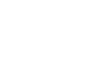                                          ПИБС – полнота использования бюджетных средствДостижение индикативных плановых показателей (ДИП) рассчитывается по формуле:,        где  ФИП – фактические значения индикативных показателей                                          ПИП – плановые значения индикативных показателейПолнота использования бюджетных средств (ПИБС) рассчитывается по формуле: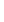 ,     где   ФОБС – фактический объем бюджетных средств 	                                           ПОБС – плановый объем бюджетных средствРезультирующая шкала оценки эффективности использования бюджетных средств на реализацию каждого мероприятия программы (О):Приложение № 1 к разделу IV. Система мероприятий муниципальной программыПриложение № 2 к разделу VII. Ожидаемые результаты реализации муниципальной программы		Сводная информация по индикативным показателям муниципальной программыПриложение № 3 к разделу VIII. Финансово-экономическое обоснование муниципальной программыОб утверждении муниципальной программы «Выполнение функций по управлению, владению, пользованию и распоряжению муниципальной собственностью в Нязепетровском городском поселении»Ответственный исполнитель Комитет по управлению муниципальным имуществом администрации Нязепетровского муниципального района Челябинской областиСоисполнители Подпрограммы Подпрограммы не предусмотреныПрограммно-целевые инструменты Финансирование расходов на основные мероприятияЦель муниципальной программыЦелью Программы	является повышение эффективности использования муниципальной собственности, являющейся экономической основой местного самоуправленияЗадачи муниципальной программыОбеспечение эффективного управления, владения, пользования и распоряжения муниципальным имуществом, находящимся в муниципальной собственности, а также защита имущественных интересов муниципального образования.Обеспечение эффективного управления, владения, пользования и распоряжения земельными участками, находящимися в муниципальной собственности, а также защита имущественных интересов муниципального образования.Целевые индикаторы и показатели Доля объектов недвижимого имущества, в отношении которых предоставлены документы в Управление Федеральной службы государственной регистрации, кадастра и картографии по Челябинской области, для постановки на кадастровый учет и регистрации права собственности за муниципальным образованием Нязепетровского городского поселения, из общего количества не зарегистрированных объектов муниципальной собственности:2021 г.-  5,7 %;2022 г.-  6,7 %;2023 г.-  7,7 %.Доля земельных участков, прошедших государственную регистрацию права собственности Нязепетровского городского поселения, в общем количестве земельных участков, право собственности на которые в соответствии с законодательством подлежит государственной регистрации за Нязепетровским городским поселением:2021 г.-   1,5 %;2022 г.-   2,3 %;2023 г.-   2,4 %.Этапы и сроки реализации 2021 - 2024 годыОбъемы бюджетных ассигнований Источником финансирования муниципальной программы являются средства бюджета Нязепетровского городского поселения. Общий объем финансирования муниципальной программы составляет 1611,32928 тыс. рублей, в том числе по годам:2021 год -  519,52928 тыс. рублей;2022 год – 800,0 тыс. рублей; 2023 год – 145,9 тыс. рублей;2024 год – 145,9 тыс. рублей.Ожидаемые результаты реализации 1. Увеличение неналоговых доходов в бюджет Нязепетровского городского поселения.2. Обеспечение стабильности в обеспечении муниципальных объектов недвижимости технической и кадастровой документацией.3. Укрепление экономической основы для решения вопросов обеспечения жизнедеятельности населения муниципального образования.К концу 2024 года планируется провести работы по государственной регистрации права муниципальной собственности Нязепетровского городского поселения около 12 объектов недвижимости.К концу 2024 года планируется провести кадастровые работы с целью осуществления постановки на кадастровый учет земельных участков с целью разграничения права муниципальной собственности около 60 земельных участков.Значения Оценка более 1,4 Очень высокая от 1 до 1,4Высокая от 0,5 до 1Низкая менее 0,5Крайне низкая №Наименование мероприятияСрок исполненияОтветственныйСтатья расходовПлановый объем финансирования, в тыс. рублей Плановый объем финансирования, в тыс. рублей Плановый объем финансирования, в тыс. рублей Плановый объем финансирования, в тыс. рублей №Наименование мероприятияСрок исполненияОтветственныйСтатья расходов2021 год2022 год2023 год2024 годЗадача 1. Обеспечение эффективности управления, владения, пользования и распоряжения муниципальным имуществом, находящимся в муниципальной собственности, а также защита имущественных вопросов муниципального образованияЗадача 1. Обеспечение эффективности управления, владения, пользования и распоряжения муниципальным имуществом, находящимся в муниципальной собственности, а также защита имущественных вопросов муниципального образованияЗадача 1. Обеспечение эффективности управления, владения, пользования и распоряжения муниципальным имуществом, находящимся в муниципальной собственности, а также защита имущественных вопросов муниципального образованияЗадача 1. Обеспечение эффективности управления, владения, пользования и распоряжения муниципальным имуществом, находящимся в муниципальной собственности, а также защита имущественных вопросов муниципального образованияЗадача 1. Обеспечение эффективности управления, владения, пользования и распоряжения муниципальным имуществом, находящимся в муниципальной собственности, а также защита имущественных вопросов муниципального образованияЗадача 1. Обеспечение эффективности управления, владения, пользования и распоряжения муниципальным имуществом, находящимся в муниципальной собственности, а также защита имущественных вопросов муниципального образованияЗадача 1. Обеспечение эффективности управления, владения, пользования и распоряжения муниципальным имуществом, находящимся в муниципальной собственности, а также защита имущественных вопросов муниципального образованияЗадача 1. Обеспечение эффективности управления, владения, пользования и распоряжения муниципальным имуществом, находящимся в муниципальной собственности, а также защита имущественных вопросов муниципального образованияЗадача 1. Обеспечение эффективности управления, владения, пользования и распоряжения муниципальным имуществом, находящимся в муниципальной собственности, а также защита имущественных вопросов муниципального образования1Проведение работ по государственной регистрации права муниципальной собственности Нязепетровского городского поселения, изготовление технической документации на объекты недвижимостиежегодноКомитет8360412620088250024437,08202235,00,00,02Содержание муниципальной собственности, в том числе, услуги охраны, проектно- сметная документация, ремонт и содержание объектов коммунальной инфраструктуры, коммунальные услуги за поступающие муниципальные помещения, взносы на капитальный ремонт, приобретение программного продукта АСГОР, КАДНЕТ, ПОЛИГОН-ПРО; проведение независимой оценки имущества и т.д.ежегодноКомитет83604126200882200226198,0145,0145,9145,9Задача 2. Обеспечение эффективности управления, владения, пользования и распоряжения земельными участкамиЗадача 2. Обеспечение эффективности управления, владения, пользования и распоряжения земельными участкамиЗадача 2. Обеспечение эффективности управления, владения, пользования и распоряжения земельными участкамиЗадача 2. Обеспечение эффективности управления, владения, пользования и распоряжения земельными участкамиЗадача 2. Обеспечение эффективности управления, владения, пользования и распоряжения земельными участкамиЗадача 2. Обеспечение эффективности управления, владения, пользования и распоряжения земельными участкамиЗадача 2. Обеспечение эффективности управления, владения, пользования и распоряжения земельными участкамиЗадача 2. Обеспечение эффективности управления, владения, пользования и распоряжения земельными участкамиЗадача 2. Обеспечение эффективности управления, владения, пользования и распоряжения земельными участками1Проведение комплекса землеустроительных работежегодноКомитет83604126200882500244284,44726420,00,00,0Итого:519,52928800,0145,9145,9Наименование индикативного показателяПункты, подпункты раздела 4 МППланируемой значение показателя в разбивке по годам и источникам финансированияПланируемой значение показателя в разбивке по годам и источникам финансированияПланируемой значение показателя в разбивке по годам и источникам финансированияХарактеристика показателяФормула расчета показателяИсточник получения информации Наименование индикативного показателяПункты, подпункты раздела 4 МП2021 год2022 год2023 годХарактеристика показателяФормула расчета показателяИсточник получения информации Доля объектов недвижимого имущества, в отношении которых представлены документы в Россреестр для постановки на КУ и регистрации права соб-ти за МО «Нязепетровское городское поселение», из общего количества не зарегистрированных объектов мун-ой соб-тиПункт 15,7 %(за счет средств городского бюджета)6,7 %(за счет средств городского бюджета)7,7 %(за счет средств городского бюджета)Данный показатель отражает долю объектов, в отношении которых предоставлены документы в Россрестр для постановки на кад-ый учет и регистрацию права собственности.Данные пред-ся из Реестра мун-го имущества, из общего кол-ва не зарегистрированных объектов мун-ой собственности которое составляет: 387Кол-во зарегистрированных объектов по отношению к незарегистрированным объектам х 100 %Реестр муниципального имуществаДоля земельных участков, прошедших государственную регистрацию права собственности Нязепетровского городского поселения, в общем количестве земельных участков, право собственности на которые в соответствии с законодательством подлежит государственной регистрации за Нязепетровским городским поселением1,5 %(за счет средств городского бюджета)2,3 %(за счет средств городского бюджета)2,4%(за счет средств городского бюджета)Данный показатель отражает долю земельных участков, в отношении которых предоставлены документы в Россрестр для постановки на кад-ый учет и регистрацию права собственности за Нязепетровским городским поселением: .Данные пред-ся из Реестра мун-го имущества.Кол-во зарегистрированных земельных участков по отношению к незарегистрированным земельным участкам х 100 %Реестр муниципального имущества№Наименование основного мероприятияИсточник финансированияВсегоПлановый расчет затрат, по годам, тыс. рублейПлановый расчет затрат, по годам, тыс. рублейПлановый расчет затрат, по годам, тыс. рублейПлановый расчет затрат, по годам, тыс. рублейОбоснование затрат№Наименование основного мероприятияИсточник финансированияВсего20212022202320241Оценка имущества, находящегося в собственности Нязепетровского городского поселения:634,8198,0145,0145,9145,91.1Содержание муниципальной собственности, в том числе, услуги охраны, проектно- сметная документация, ремонт и содержание объектов коммунальной инфраструктуры, коммунальные услуги за поступающие муниципальные помещения, взносы на капитальный ремонт, приобретение программного продукта АСГОР, КАДНЕТ, ПОЛИГОН-ПРО,  проведение независимой оценки имущества и т.д.МБ634,8198,0145,0145,9145,9В соответствии с ч.1 ст. 39 ЖК собственники помещений в многоквартирных домах несут бремя расходов на коммунальные услуги и содержание общего имущества в многоквартирном доме. Расчет затрат на содержание муниципального имущества казны производится исходя из фактических затрат, полученных при нахождении в казне жилых  и нежилых помещений по тарифу за тепло-энергетические ресурсы и обще домовые расходы. Проведение независимой оценки земельных участков для предоставления в аренду по средствам аукциона.Определение НМЦК методом сопоставимых рыночных цен (анализа рынка)2Мероприятия землеустройства и землепользования по объектам муниципальной собственности и казны:976,52928321,52928655,00,00,02.1Проведение работ по государственной регистрации права муниципальной собственности Нязепетровского городского поселения, изготовление технической документации на объекты недвижимостиМБ332,0820237,08202235,00,00,0В 2022 году планируется провести кадастровые работы по подготовке технических планов на 10 автомобильных дорог. Определение НМЦК методом сопоставимых рыночных цен (анализа рынка).2.2Проведение комплекса землеустроительных работМБ644,44726284,44726420,00,00,0В 2022 году планируется провести межевание под автомобильными дорогами (10 единиц), под памятниками, сквер «имени Горшенина».Определение НМЦК методом сопоставимых рыночных цен (анализа рынка)Итого:1611,32928519,52928800,0145,9145,9